Courthouse - Fillmore 50 South Main Fillmore, UT 84631-5504 Fax: (435) 743-8019 Commission Secretary: (435) 743-6223 Fax: (435) 743-6923 Public Safety Building 765 South HWY, 99 Fillmore, UT 84631 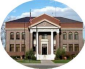 Millard County     www.millardcounty.orgSatellite Offices – Delta  71 South 200 West ◦ P.O. Box 854 Delta, UT 84624 Phone: (435) 864-1400 Fax: (435) 864-1404 Job AnnouncementMillard County Road Department has an opening for a full-time truck driver or Operator depending on experience and qulifications. To apply you must have a current  Utah CDL (Commercial Drivers License) and a current l.C.C. physical card. Preference will be given if applicant  has mechanical knowledge and welding fabrication knowledge.  Driver must have knowledge of commercial driving regulations and area roads: drive a truck with capacity of  more than three tons to transport materials; tarp trucks; maintain truck logs; general truck maintenance; safety  walk a rounds; operate snow plows; and other work assignments as directed by the Road Supervisor. This  position may require lifting items not exceeding 100 pounds; have tolerance for working in extreme weather  conditions and be available for call outs as needed. Applicant must be able to work well with fellow employees.  Starting wage will follow the Millard County Step & Grade recommendation. Qualified candidates should submit  a complete Millard County Employment application packet (millardcounty.org) and resume along with a copy of  applicants driving record to the Millard County Clerks Office at 765 UT-99 Filmore, Utah. Or Email them to JNielson@co.millard.ut.us. Application and required information must be submitted, by 5:00 pm on April 1, 2024. 			Millard County is an Equal Opportunity Employer 